      LOYOLA COLLEGE (AUTONOMOUS), CHENNAI – 600 034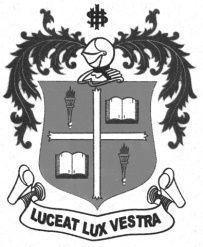     M.Sc. DEGREE EXAMINATION - MEDICAL SOCIOLOGY.FIRST SEMESTER – APRIL 2012SO 1808 - MEDICAL ANTHORPOLOGY               Date : 02-05-2012 	Dept. No. 	  Max. : 100 Marks    Time : 9:00 - 12:00                                              PART AAnswer ALL the following in about 30 words each:                        	                   (10 x 2=20 marks)What is Anthropology?Define Ethnocentrism.What is the anthropological concept of culture?Distinguish between emic and etic perspective.What is ‘thick’ description?What is meant by ethnomedicine?Differentiate between health belief model and enlightenment model.Explain the term ‘structural violence’State the difference between illness and disease.Explain the term ‘structural violence’.PART BAnswer any FIVE questions in about 300 words each:			                     (5 x 8=40 marks)11. Elucidate the importance of participant observation.12. Explain the anthropological method of comparison and difference.13. Write a brief note on theoretical and applied medical anthropology.14. Explain with relevant example the different forms of medical pluralism.15. Critically examine explanatory models.16. Evaluate bio medicine as a cultural system.17. What meanings are attributed to pharmaceuticals and what implications do these have        for their use?PART CAnswer any TWO questions in about 1,200 words each:		                             (2 x 20=40 Marks)“Anthropology’s experimental, reflective and critical activity is its strength”.    Substantiate.Define medical anthropology. Examine the main sources of medical anthropology.What is meant by medical system?  Bring out Kleinmass’ analysis of the professional, folk or popular sectors of medical systems.What is illness narrative? Elucidate the structure and the cultural themes underlying illness narrative giving suitable examples.	************